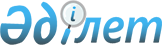 2009-2010 оқу жылына техникалық және кәсіптік, орта білімнен кейінгі
білім беретін оқу орындарына мамандар даярлауға арналған мемлекеттік білім 
беру тапсырысын бекіту туралы
					
			Күшін жойған
			
			
		
					Оңтүстік Қазақстан облысы әкімдігінің 2009 жылғы 13 шілдедегі № 202 Қаулысы. Оңтүстік Қазақстан облысы Әділет департаментінде 2009 жылғы 20 шілдеде № 2012 тіркелді. Күші жойылды - Оңтүстік Қазақстан облыстық әкімдігінің 2014 жылғы 28 қарашадағы № 377 қаулысымен      Ескерту. Күші жойылды - Оңтүстік Қазақстан облыстық әкімдігінің 28.11.2014 № 377 қаулысымен.

      "Білім туралы" Қазақстан Республикасы Заңының 6–бабына, "Мемлекет басшысының 2009 жылғы 6 наурыздағы "Дағдарыстан жаңару мен дамуға" атты Қазақстан халқына жолдауын іске асыру жөніндегі Қазақстан Республикасы Үкіметінің 2009 жылға арналған іс-қимыл жоспарын (Жол картасын) орындау жөніндегі іс-шаралар жоспарын бекіту туралы" Қазақстан Республикасы Үкіметінің 2009 жылғы 10 наурыздағы N 274 қаулысына сәйкес облыс әкімдігі ҚАУЛЫ ЕТЕДІ:



      1. 2009-2010 оқу жылына облыстық бюджет есебінен техникалық және кәсіптік, орта білімнен кейінгі білім беретін оқу орындарына мамандар даярлауға арналған мемлекеттік білім беру тапсырысы 1-қосымшаға сәйкес бекітілсін.



      2. Осы қаулының 2-қосымшасына сәйкес республикалық бюджет есебінен макроөңірлердің экспорттық мамандануын іске асыру үшін "Жол картасы" бойынша техникалық және қызмет көрсету мамандарын даярлауға 2009-2010 оқу жылына арналған мемлекеттік білім беру тапсырысы бекітілсін.



      3. "Оңтүстік Қазақстан облысының білім басқармасы" мемлекеттік мекемесі (Б.Көмекбаева), "Оңтүстік Қазақстан облысының денсаулық сақтау басқармасы" мемлекеттік мекемесі (А.Маймақов), "Оңтүстік Қазақстан облысының жұмыспен қамтуды үйлестіру және әлеуметтік бағдарламалар басқармасы" мемлекеттік мекемесі (Ж.Мәуленқұлов) 2009-2010 оқу жылына техникалық және кәсіптік, орта білімнен кейінгі білім беретін оқу орындарында мамандар даярлауға арналған мемлекеттік білім беру тапсырысын орналастыруды қамтамасыз етсін.



      4. Осы қаулының орындалуын бақылау облыс әкімінің орынбасары Ә.Бектаевқа жүктелсін.



      5. Осы қаулы мемлекеттік тіркелуден өткеннен кейін күшіне енеді және алғаш рет ресми жарияланған күнінен бастап он күнтізбелік күн өткен соң қолданысқа енгізіледі.      Облыс әкімі                                А. Мырзахметов

      Облыс әкімінің бірінші орынбасары          Б. Оспанов

      Облыс әкімі аппаратының басшысы            Б. Жылқышиев

      Облыс әкімінің орынбасары                  Е. Айтаханов

      Облыс әкімінің орынбасары                  Б. Әлиев

      Облыс әкімінің орынбасары                  Ә. Бектаев

      Облыс әкімінің орынбасары                  У. Қайназаров

      Облыстық экономика және бюджеттік

      жоспарлау басқармасының бастығы            Е. Садыр

      Облыстық қаржы басқармасының бастығы       Г. Морозова

Облыс әкімдігінің

2009 жылғы 13 шілдедегі

N 202 қаулысына 1-қосымша       2009-2010 оқу жылына облыстық бюджет есебінен техникалық және кәсіптік, орта білімнен кейінгі білім беретін оқу орындарында мамандар даярлауға арналған мемлекеттік білім беру тапсырысы

Облыс әкімдігінің

2009 жылғы 13 шілдедегі

N 202 қаулысына 2-қосымша       Республикалық бюджет есебінен макроөңірлердің экспорттық мамандануын іске асыру үшін "Жол картасы" шеңберінде техникалық және қызмет көрсету мамандарын даярлауға 2009-2010 оқу жылына арналған мемлекеттік білім беру тапсырысы 

Облыс әкімдігінің

2009 жылғы 13 шілдедегі

N 202 қаулысына 3-қосымша       Республикалық бюджет есебінен макроөңірлердің экспорттық мамандануын іске асыру үшін "Жол картасы" шеңберінде техникалық және қызмет көрсету мамандарын даярлауға 2009-2010 оқу жылына арналған мемлекеттік білім беру тапсырысы      Ескерту. Қаулы 3-қосымшамен толықтырылды - Оңтүстік Қазақстан облысы әкімдігінің 2009.11.09 N 351 (қолданысқа енгізілу тәртібін  3-тармақтан қараңыз) Қаулысымен.
					© 2012. Қазақстан Республикасы Әділет министрлігінің «Қазақстан Республикасының Заңнама және құқықтық ақпарат институты» ШЖҚ РМК
				NМамандықтар атауы9 сынып негізінде11 сынып негізіндеЖиынтығы0300000–Білім беру мамандықтары
10310002 Дене тәрбиесі252520313002 Кәсіптік оқыту10010030314002 Бастауыш жалпы білім беру 17517540318002 Технология252550322002 Саздық білім беру252560315002 Бейнелеу өнері және сызу25250500000-Ветеринария
70501002 Ветеринария757580503002 Ветеринарлық санитария252590502002 Лабораториялық жұмыс25250600000-Өнер және мәдениет мамандықтары
10 0604002 Аспапта орындаушылық4174811 0603002 Әлеуметтік мәдени қызмет және халықтық көркемөнер252512 0606002 Ән салу08813 0607002 Хорда дирижерлік ету 1021214 0608002 Музыка теориясы4415 0610002 Музыкалық көркемөнер эстрадасы62816 0611002 Хореографиялық өнер6617 0616002 Мүсін8818 0617002 Станокты кескіндеме8819 0622002 Көркемөнер тоқымашылығы8820 0627002 Ағашты көркемдеп өңдеу 8821 0630002 Көркемдік қыш бұйымдары8822 0636002 Металды көркемдік өңдеу8823 0641002 Теріні көркемдеп өңдеу8824 0640002 Дизайн (салалар бойынша)454525 0637001 Көркемдік әсемдеу жұмыстарын жүргізу2525080000–Қызмет көрсету саласы
260829002 Қонақ үйлерде және туристік кешендерде қызмет көрсетуді ұйымдастыру2525270807001 Электр құрал-жабдықтарын жөндеу слесарь-электригі 2525280801001 Аппараттарды жөндеу және күту радиомеханигі 2525290821001 Тамақтандыру мекемелері маманы 27550325300823001 Хатшы-референт50501600000-Метрология, стандарттау және сапаны бақылау
311601002 Стандарттау, сертификаттау және өнім сапасын бақылау2525                      1700000–Тіршілік қауіпсіздігі                      1700000–Тіршілік қауіпсіздігі                      1700000–Тіршілік қауіпсіздігі                      1700000–Тіршілік қауіпсіздігі                      1700000–Тіршілік қауіпсіздігі321702001 Эколог-лаборант 2525331703002 Экология және табиғи ресурстарды тиімді пайдалану5050341704002 Мелиорация және жерді қорғау25250700000–Экономикалық мамандар
350712002 Агроөнеркәсіп кешеніндегі менеджмент2525360704001 Бухгалтер (обл. жұмыспен қамтуды үйлестіру және әлеуметтік бағдарламалар басқармасының арнайы кәсіптік лицейі–26 орын)1214261900000–Тау-кен ісі
371906001 Пайдалы қазбалардың кен орындарын жер асты тәсілімен өндіру машиналары мен жабдықтары машинисі  2525                          2000000–Мұнай-газ ісі                          2000000–Мұнай-газ ісі                          2000000–Мұнай-газ ісі                          2000000–Мұнай-газ ісі                          2000000–Мұнай-газ ісі382006002 Мұнай-газ құбырларын және мұнай-газ қоймаларын салу және пайдалану2525392019002 Мұнай-газ және жанар май құю станцияларын салу мен пайдалану2525402016001 Бұрғылау қондырғысының машинисі 5050210000–Электроэнергетика
412105002 Электрмен қамсыздандыру25252200002-Энергетика
422201002 Жылу электр станцияларының  энергетикалық қондырғылары2525432203002 Жылумен қамсыздандыру жүйесі мен жылу техникасы қондырғыларын пайдалану25252400000-Металлургия
442426001 Гидрометаллург-аппаратшы2525                    2500000–Машина жасау технологиясы
452509002 Машина жасау өнеркәсібі жабдықтарын техникалық күту және жөндеу 2525462504001 Бақылау өлшеу аспаптары және автоматика слесары25252800000–Көлік техникасы
472802002 Көтергіш көлік, құрылыс, жол машиналары мен жабдықтарын пайдалану, техникалық күту және жөндеу 5050482807002 Темір жол жылжымалы құрамдарын жөндеу және техникалық күту 25252900000-Машиналар мен жабдықтар технологиясы
492902001 Әмбебап-фрезерші 2525502920001 Өндіріс электр жабдықтарын күту және жөндеу электромонтері7525100512901001 Әмбебап-токарь255075522913001 Слесарь2525532916001 Газоэлектрмен пісіруші 310 3103000000–Көлікті пайдалану
543002002 Автокөлікті пайдалану және жөндеу 2525553005002 Жолаушылар  мен жүкті тасымалдауды автокөлікте ұйымдастыру5050563005002 Жолаушылар  мен жүкті тасымалдауды теміржол көлігінде ұйымдастыру2525573001001 Автомеханик510250760583017001 Теміржол электротехника жүйесі электромонтері2525593021001 Теміржол станса кезекшісі2525603026001 Локомотив машинисі көмекшісі25253300000–Электр машиналарын жасау электротехнологиясы және электромеханикасы
613306002 Электр және электромеханикалық жабдықтарды техникалық пайдалану, күту және жөндеу2525623312002 Кәсіпорындар мен азаматтық ғимараттардың электр жабдықтарын монтаждау25253600000-Автоматика және басқару
633602002 Көлікте автоматика, телемеханика және басқару (көлік түріне қарай)2525643603002 Технологиялық процестер мен өндірістерді автоматтандыру 2525653604002 Электр энергетика жүйелерін автоматты басқару25253700000-Информатика және есептеу техникасы
663703002 Есептеу машиналары, кешендері, жүйелері мен тораптары2525673704002 Ақпараттарды өңдеу мен басқарудың автоматтандырылған жүйелері 7575683707002 Ақпараттық жүйелер5050693706002 Есептеу техникасы мен автоматтандырылған жүйелерді бағдарламалық қамтамасыздандыру7575703701001 Компьютерлік құрылғыларды күту технигі 2525713705001 Электронды есептеу және есептеу машиналары операторы (обл. жұмыспен қамтуды үйлестіру және әлеуметтік бағдарламалар басқармасының арнайы кәсіптік лицейі–12 орын)392754673800000-Байланыс, радиоэлектроника және телекоммуникация
723805002 Байланыс желілері  және коммутация жүйесі 5050733812001 Байланыс монтаждаушы кабельшісі  2525743807001 Электр байланысы жүйелерінің құрылыстары мен сымдық тарату жүйелерінің электромонтері 5050753806001 Байланыс операторы25253900000–Химиялық өнеркәсіп
763925002 Мұнай мен газды қайта өңдеу технологиясы 25254100000–Көпшілік тұтынатын тауарлар мен бұйымдар технологиясы 
774102002 Талшықты материалдарды алғашқы өңдеу2525784103001 Иіру өндірісінің операторы 2525794120001 Әмбебап-портной (обл. жұмыспен қамтуды үйлестіру және әлеуметтік бағдарламалар басқармасының арнайы кәсіптік лицейі–12 орын)262100362804121001 Модельер-пішуші 125125814118001 Тігінші9525120824123002 Киімдерді модельдеу және конструкциялау25254200000–Азық-түлік тағамдарын өндіру технологиясы
834238002 Көкөністер мен жемістерді сақтау және қайта өңдеу5050844223002 Ашытқы өндіру және вино жасау технологиясы2525854211001 Нан өнімдерін дайындаушы, наубайхана иесі 25254300000–Құрылыс және коммуналдық шаруашылық
864303002 Үйлер мен ғимараттарды салу және пайдалану5050874332002 Автомобиль жолдары мен аэродромдар салу және пайдалану 2525884301001 Кең профильді құрылысшы-шебер 325100425894305001 Өңдеу құрылыс жұмыстарының шебері 4040904306001 Жалпы құрылыс жұмыстарының шебері5050914307001 Құрылыс ағаш ұстасы-балташы және паркет жұмыстарының шебері 9595924309001 Жол және құрылыс жұмыстары машиналары машинисі2525934311001 Көтергіш-көлік және құрылыс машиналары 5050944315001 Үй-жай шауашылығының өңдеу құрылыс жұмыстары маманы 7575954341001 Жиһаз жасау және столяр өндірісі шебері 50504400000–Ауыл шаруашылығы
964402002 Ауыл шаруашылығын механикаландыру7575 974405002 Жерге орналастырушылық7575984406002 Агрономия5050994409002 Өсімдіктерді қорғау және агроэкология25251004412002 Фермер шаруашылығын ұйымдастыру және жүргізу 25251014410002 Гидромелиорация25251024432002 Ауыл шаруашылығын автоматтандыру және электрлендіру 25251034434002 Орман шаруашылығын ұйымдастыру25251044415001 Ауыл шаруашылық өндірісінің шебері  4504501054431001 Ауыл шаруашылық электр құралдарын  жөндеуші электромонтер 2525501064413001  Мекен-жай иесі145251700400000-Медицина мамандықтары
1070401002 Емдеу жұмысы1501501080402002 Акушерлік жұмыс1501501090403002 Гигиена және эпидемиология25251100408002 Лабораториялық диагностика50501110407002 Мейірбике ісі125125Облыс бойынша барлығы:
6029
1333
7362
NМамандықтар атауы11 сынып негізіндеЖиынтығы0300000–Білім беру мамандықтары
10313002 Кәсіптік оқыту757520318002 Технология25250500000–Ветеринария
30501002 Ветеринария505040502002 Лабораториялық жұмыс252550503002 Ветеринарлық санитария2525080000–Қызмет көрсету саласы
60829002 Қонақ үйлерде және туристік кешендерде қызмет көрсетуді ұйымдастыру252570801001 Аппараттарды жөндеу және күту радиомеханигі25251600000-Метрология, стандарттау және сапаны бақылау
81601002 Стандарттау, сертификаттау және өнім сапасын бақылау25251700000–Тіршілік қауіпсіздігі
91703002 Экология және табиғи ресурстарды тиімді пайдалану2525101704002 Мелиорация және жерді қорғау50500700000–Экономикалық мамандар
110712002 Агроөнеркәсіп кешеніндегі менеджмент2525 2000000–Мұнай-газ ісі
122019002 Мұнай-газ және жанар май құю станцияларын салу мен пайдалану2525132006002 Мұнай-газ құбырларын және мұнай-газ қоймаларын салу және пайдалану2525210000–Электроэнергетика
142108002 Электрмен қамсыздандыру2525220000–Энергетика
152203002 Жылумен қамсыздандыру жүйесі мен жылу техникасы қондырғыларын пайдалану25252500000–Машина жасау технологиясы
162509002 Машина жасау өнеркәсібі жабдықтарын техникалық күту және жөндеу25252800000–Көлік техникасы
172802002 Көтергіш көлік, құрылыс, жол машиналары мен жабдықтарын пайдалану, техникалық күту және жөндеу5050182807002 Темір жол жылжымалы құрамдарын жөндеу және техникалық күту50502900000-Машиналармен жабдықтар технологиясы
192920001 Өндіріс электр жабдықтарын күту және жөндеу электромонтері2525202916001 Газоэлектрмен пісіруші75753000000–Көлікті пайдалану
213002002 Автокөлікті пайдалану және жөндеу2525223005002 Тасмалдауды ұйымдастыру және автомобиль көлігіндегі қозғалысты басқару7575233005002 Тасмалдауды ұйымдастыру және теміржол көлігіндегі қозғалысты басқару2525243001001 Автомеханик75753300000–Электр машиналарын жасау электротехнологиясы және электромеханикасы
253306002 Электр және электромеханикалық жабдықтарды техникалық пайдалану, күту және жөндеу7575263312002 Кәсіпорындар мен азаматтық ғимараттардың электр жабдықтарын монтаждау25253600000-Автоматика және басқару
273602002 Көлікте автоматика, телемеханика және басқару (көлік түріне қарай)5050283603002 Технологиялық процестер мен өндірістерді автоматтандыру5050293604002 Электр энергетика жүйелерін автоматты басқару75753700000–Информатика және есептеу техникасы
303703002 Есептеу машиналары, кешендері, жүйелері мен тораптары7575313704002 Ақпараттарды өңдеу мен басқарудың автоматтандырылған жүйелері7575323707002 Ақпараттық жүйелер5050333706002 Есептеу техникасы мен автоматтандырылған жүйелерді бағдарламалық қамтамасыздандыру100100343705001 Электронды есептеу және есептеу машиналары операторы 75753800000-Байланыс, радиоэлектроника және Телекоммуникация
353805002 Байланыс желілері  және коммутация жүйесі100100363807001 Электр байланысы жүйелерінің құрылыстары мен сымдық тарату жүйелерінің электромонтері25253900000–Химиялық технология
373925002 Мұнай мен газды қайта өңдеу технологиясы75754100000–Көпшілік тұтынатын тауарлар мен бұйымдар технологиясы
384102002 Талшықты материалдарды алғашқы өңдеу2525394120001 Әмбебап-портной25254200000–Азық-түлік тағамдарын өндіру технологиясы
404238002 Көкөністер мен жемістерді сақтау және қайта өңдеу5050414223002 Ашытқы өндіру және шарап жасау технологиясы25254300000–Құрылыс және коммуналдық шаруашылық
424303002 Үйлер мен ғимараттарды салу және пайдалану5050434332002 Автомобиль жолдары мен аэродромдар салу және пайдалану2525444301001 Кең профильді құрылысшы-шебер2525454305001 Өңдеу құрылыс жұмыстарының шебері2525464311001 Көтергіш-көлік және құрылыс машиналары50504400000– Ауыл шаруашылығы
474402002 Ауыл шаруашылығын механикаландыру125125484405002 Жерге орналастырушылық125125494406002 Агрономия5050504432002 Ауыл шаруашылығын автоматтандыру және электрлендіру2525514434002 Орман шаруашылығын ұйымдастыру2525524415001 Ауыл шаруашылық өндірісінің шебері5050534412002 Фермер шаруашылығын ұйымдастыру және жүргізу2525544409002 Өсімдіктерді қорғау және агроэкология2525Облыс бойынша барлығы:2475
2475
№КодыМамандықтар атауы11 сынып базасындабарлығы0300000 - білім беру мамандықтары
10313002Кәсіптік оқыту1501500500000 - Ветеринария
20501002Ветеринария25250600000 - Өнер және мәдениет мамандықтары
30627002Ағаштан ұлттық көркемдік бұйымдарды жасау252540640002Дизайн (салалар бойынша)25250700000 – Экономикалық мамандар
50706002Тұтыну тауарларының сапасын сараптау25250800000 - Қызмет көрсету саласы
60819002Шаштараз өнері мен сәндік косметика252570829002Қонақ үйлерде және туристік кешендерде қызмет көрсетуді ұйымдастыру25251800000 - Геология және пайдалы қазбаларды іздестіру
81813002Гидрология және инженерлік геология25251900000 Тау-кен ісі
91905002Пайдалы қазбалардың кен орындарын жер асты өңдеу25252000000 - Мұнай - газ ісі
102004002Мұнай мен газ скважиналарын бұрғылау2525112007002Мұнай мен газды сақтау және тасымалдау2525122002002Мұнай мен газ кен орындарын пайдалану5050132006002Мұнай-газ құбырларын және мұнай-газ қоймаларын салу және пайдалану 25252100000 - Электроэнергетика
142108002Электрмен қамсыздандыру25252800000 - Көлік техникасы
152807002Темір жол жылжымалы құрамдарын жөндеу және техникалық күту25252900000 - Машиналармен жабдықтар технологиясы
162919002Пісіру өндірісі25253000000 - Көлікті пайдалану
173005002-02Жолаушылар мен жүкті тасымалдауды автокөлікте ұйымдастыру50503300000 - Электр машиналарын жасау, электр технологиялары және электр механикасы
183306002Электр және электромеханикалық жабдықтарды (әр сала бойынша) техникалық пайдалану, күту және жөндеу25253600000 - Автоматика және басқару
193602002-02Автоматика, телемеханика және көліктегі қозғалысты басқару25253700000 - Информатика және есептеу техникасы
203706002Есептеу техникасы мен автоматтандырылған жүйелерді бағдарламамен қамтамасыздандыру7575213704002Ақпараттық өңдеу мен басқарудың автоматтандырылған жүйелері25253900000 - Химиялық өнеркәсіп
223925002Мұнай мен газды қайта өндеу технологиясы50504100000 - Көпшілік тұтынатын тауарлармен бұйымдар технологиясы
234123002Киімдерді моделдеу мен конструкциялау25254200000 - Азық - түлік тағамдарын өндіру технологиясы
244221002Алкоголсіз сусындар, сыра және спирт өндірісінің технологиясы25254300000 - Құрылыс және сәулет өнері
254304002Азаматтық ғимараттардың интерьер дизайны, оларды қалпына келтіру және қайта құру5050264332002Автомобиль жолдары мен аэродромдарды салу және пайдалану25254400000 - Ауыл және орман шаруашылығы
274432002Ауыл шаруашылығын автоматтандыру және электрлендіру2525284402002Ауыл шаруашылығын механикаландыру2525294409002Өсімдік қорғау және агроэкология2525Барлығы
1000
1000
